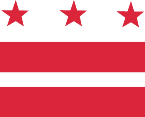 GOVERNMENT OF THE DISTRICT OF COLUMBIACommission on Climate Change and Resiliency AGENDADecember 10, 20203:00 – 5:30 pm AgendaCall to OrderApproval of MinutesChairman’s RemarksPresentation: DC Water – 2020 Flood EventsMaureen HolmanDOEE Agency UpdateKate JohnsonMelissa Deas Public Comment Period (15 minutes)Review of ScheduleAdjournmentThis meeting will be held virtually through Zoom:https://georgetown.zoom.us/s/98556618559Dial-in: 
+13017158592Meeting ID: 98556618559#